Servicio de Gestión Académica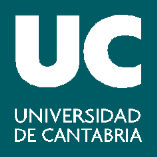 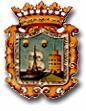 Casa del Estudiante. Edificio Tres Torres. Torre C. Plantas 0 y +139005 SantanderBECA DE TRANSPORTECurso 2021/22SERVICIO MUNICIPAL DE TRANSPORTES URBANOSSOLICITUDDeclaro que, para poder optar a esta beca, cumplo el requisito indispensable de haber sido becario del Ministerio de Educación y Formación Profesional en el curso académico 2020/21.El resultado de la selección se hará público en los Centros respectivos y en el Servicio de Gestión Académica. El plazo de la presentación de solicitudes finaliza el día 30 de septiembre.Toda la información del proceso está disponible en la web del Servicio de Gestión Académica: http://web.unican.es/admision/becas-y- ayudas-al-estudio/otras-becas-y-ayudasSantander, a  	(Firma)Apellidos:Nombre:D.N.I.Centro:Curso:Estudios:Domicilio:LocalidadC.P.Teléfono